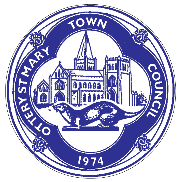 OTTERY ST MARY TOWN COUNCILCouncil Offices, The Old Convent, 8 Broad Street, Ottery St Mary. Devon EX11 1BZTel: 01404 812252E-mail: depceo@otterystmary-tc.gov.uk  Web Site:- www.otterystmary-tc.gov.ukDear CouncillorsI hereby give you notice that the Ordinary Meeting of Ottery St Mary Town Council will be held at the TIPTON ST JOHN COMMUNITY HALL, EX10 0AF on MONDAY 1st AUGUST  2022 AT 7.00PMAll members of the Council are hereby summoned to consider the matters detailed on the Agenda belowYours faithfullyK KennellKerry KennellDeputy Chief Executive Officer26th July 2022The meeting is open to the press and public.  Attendees are requested to wear a face mask until seated; to wear suitable clothing as the room will be ventilated with open windows/door; not to attend if they are suffering from any covid symptoms or have tested positive for covid.INFORMATION FOR MEMBERS OF THE PUBLIC/PRESS:The law requires that public access is possible and not restricted, unless in the case of an agreed confidential session.If you wish to comment on an item on this agenda (but don`t wish to speak at the meeting) please submit this in writing by 12 noon Friday 29th July 2022. This will be read out under public participation for members to consider.For members of the public/press that wish to speak at the meeting, under public participation, please raise your hand and wait for the Mayor to prompt you.For those who have no visual access to the meeting, Members will state their name before speaking and voting. For those who are unable to hear, the agendas and the minutes of the meeting will be available on the Council`s website.Note: Under the Openness of Local Government Bodies Regulations 2014, any members of the public are allowed to take photographs, film and audio record the proceedings and report on all public meetings (including on social media).  If you are recording the meeting, you are asked to act in a reasonable manner and not disrupt the conduct of meetings for example by using intrusive lighting, flash photography or asking people to repeat statements for the benefit of the recording. You may not make an oral commentary during the meeting. The Mayor has the power to control public recording and/or reporting so it does not disrupt the meetingMobile Phones, Pagers and Similar Devices – All persons attending this meeting are required to turn off Mobile Phones, Pagers and Similar Devices.  The Mayor may approve an exception to this request in special circumstancesA G E N D ATo receive apologies for absenceTo receive Declarations of interest for items on the Agenda and receipt of requests for new Disclosable Pecuniary Interests (DPIs) dispensations for items on the Agenda In consideration of the Public Bodies (Admission to Meetings) Act 1960 (publicity would be prejudicial to the public interest by reason of the confidential nature of the business to be transacted): to agree any items to be dealt with after the public and press have been excluded To allow members of the public present to submit questions/comments for consideration Individual contributions will be limited to 3 minutes To receive the Minutes of the Meeting of the Town Council of 4 July 2022 (minute refs 22/07/01 – 22/07/26), and to approve the signing of the Minutes by the Mayor as a correct recordTo receive Reports from EDDC and DCC Councillors  Planning Committee:  To note the Minutes of the Planning Committee Meeting of 11 July 2022 (minute refs P22/07/01 – P22/07/09)Station Community Hub Management Committee:To note the Minutes of the Station Community Hub Management Committee of 26th July 2022 (SH22/07/01 – SH22/07/14) To consider (and approve if appropriate) recommendations from the CommitteeS106: Update and approval of any recommendations or pertinent matters (to be a regular agenda item)Regeneration and Climate Action CommitteeTo note the Minutes of the Regeneration and Climate Action Committee meeting of 26th July 2022 (RCA22/07/01 - RCA22/07/16)To consider (and approve if appropriate) recommendations from the CommitteeProperty and Land CommitteeTo note the Minutes of the Property and Land Committee meeting of 29th July 2022 (PL22/07/01 - PL22/07/06)To consider (and approve if appropriate) recommendations from the CommitteePolice matters and update from CEO on requested police attendance at meetingsConfirmation of decisions made under the Scheme of DelegationFinancial Matters: To consider and approve the July 2022 Council Schedule of PaymentsTo consider and approve (if appropriate) grant request from Ottery St Mary Football ClubConsideration of donation to Ottery St Mary Football Club in relation to Jubilee CelebrationsTo consider renewal of contract for rainwater gauges with Hydro- Logic Services LtdStraitgate Quarry – to further consider request for funding by Straitgate Action GroupStagecoach bus services review – to consider the changes and to decide what representations to make (if any)Update on Council`s request to Devon County Council for the town to be in a 20mph zoneSkate Park – Update on meeting with trustees on 12th July 2022Review of the Council`s Financial RegulationsThe Help Scheme – Update on the proposed vacating of the Station Hub and consideration of related issues and to agree a course of actionTo consider the removal of graffiti Five Arches Bridge, Tipton St John and to agree a course of actionTo consider how best to promote the town`s businesses and the products that they have available, to encourage residents to shop local.     Consideration of response from Simon Jupp to the Council`s letter and to agree a way forwardTipton School – UpdateTo receive an update regarding the meeting with Ottery St Mary Bowling Club and agree the next steps Tourism Working Group: Update and approval of any recommendations or pertinent mattersCar Parking provision at Albert Close for Victoria Terrace Residents – to consider two requests from an Albert Close resident and agree a course of action To consider Report from the Mayor  Report from the CEO/Deputy CEO Bloom in Ottery – to receive an updateTo note any specific correspondence received  To note any reports previously e-mailed by Councillors of Meetings attended       Councillors Questions on Councillors BusinessDate of the next meeting: Monday 5th September 2022 at 7pm – Council Offices, 8 Broad Street, Ottery St Mary